Предметы русского быта     Начало создания: 2007 год. Первые собиратели экспонатов - воспитатели дошкольной группы Чернова Татьяна Михайловна и Чернова Валентина Петровна. Дальнейший сбор материала продолжили Рощина Ирина Зариповна и Чернова Инна Фёдоровна. Экспозиция предметов русского быта насчитывает около 200 экспонатов конца XIX - второй половины XX века. Содержит разнообразную глиняную посуду, прялки, жернова, утюги, швейные машинки, предметы старинной мебели. Основа композиции – утварь русской кухни.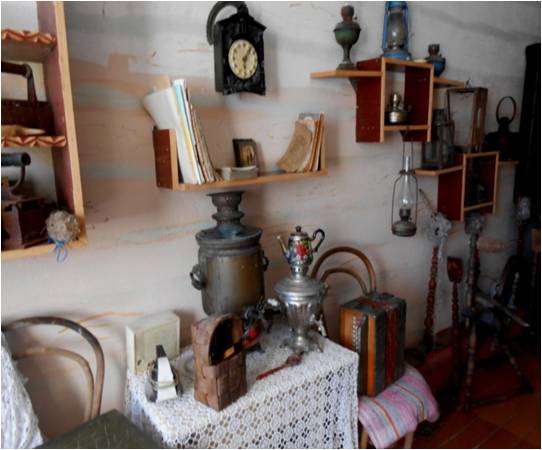 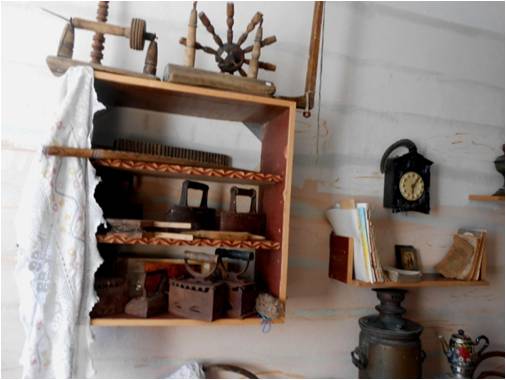 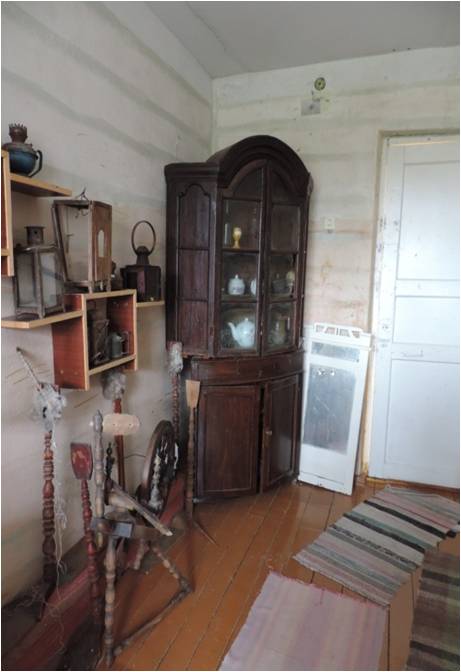 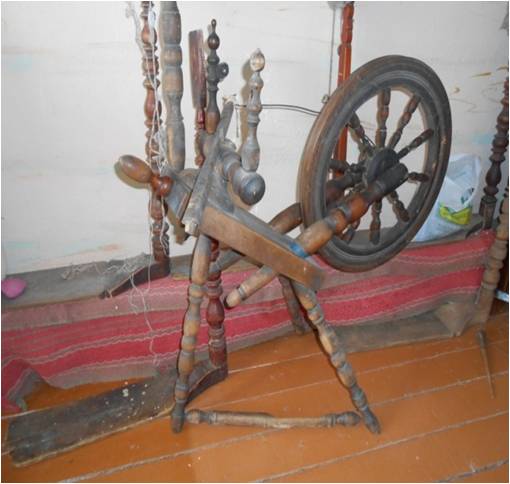 